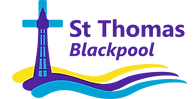  L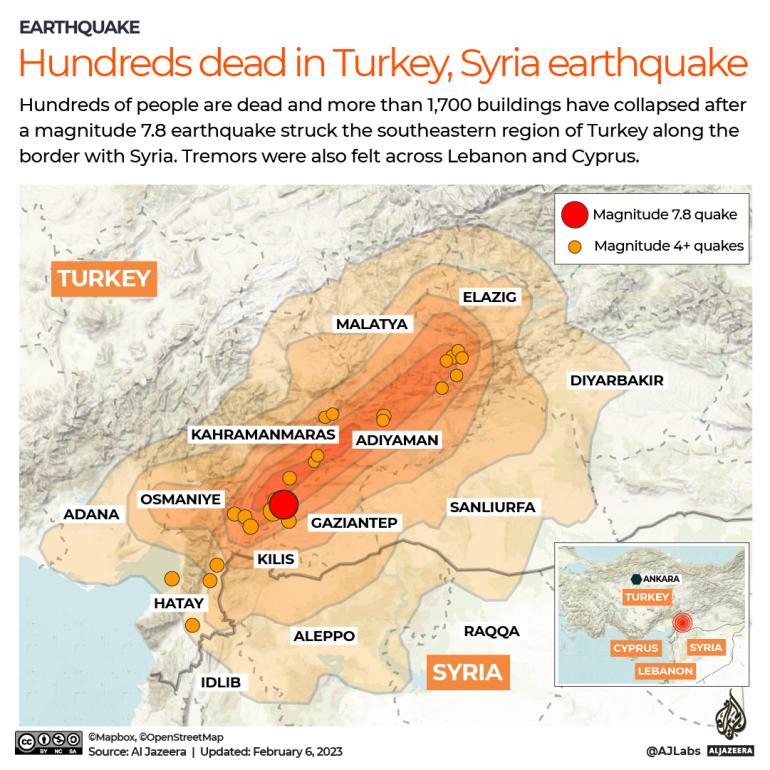 